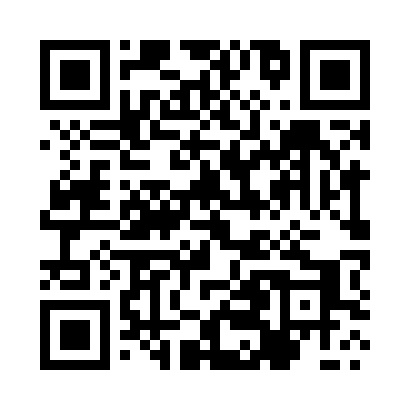 Prayer times for Trzetrzewino, PolandMon 1 Apr 2024 - Tue 30 Apr 2024High Latitude Method: Angle Based RulePrayer Calculation Method: Muslim World LeagueAsar Calculation Method: HanafiPrayer times provided by https://www.salahtimes.comDateDayFajrSunriseDhuhrAsrMaghribIsha1Mon4:216:1412:415:097:108:562Tue4:186:1212:415:107:118:583Wed4:166:1012:415:117:139:004Thu4:136:0812:405:127:149:025Fri4:106:0512:405:147:169:046Sat4:086:0312:405:157:179:067Sun4:056:0112:405:167:199:088Mon4:025:5912:395:177:219:109Tue4:005:5712:395:187:229:1210Wed3:575:5512:395:197:249:1411Thu3:545:5312:395:207:259:1712Fri3:515:5112:385:217:279:1913Sat3:495:4912:385:227:289:2114Sun3:465:4712:385:237:309:2315Mon3:435:4512:385:247:319:2516Tue3:405:4312:375:257:339:2817Wed3:375:4112:375:267:349:3018Thu3:355:3912:375:277:369:3219Fri3:325:3712:375:287:379:3420Sat3:295:3512:365:297:399:3721Sun3:265:3312:365:307:419:3922Mon3:235:3112:365:317:429:4123Tue3:205:2912:365:327:449:4424Wed3:175:2712:365:337:459:4625Thu3:145:2512:365:347:479:4926Fri3:115:2312:355:357:489:5127Sat3:095:2112:355:367:509:5428Sun3:065:2012:355:377:519:5629Mon3:035:1812:355:387:539:5930Tue3:005:1612:355:397:5410:01